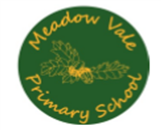 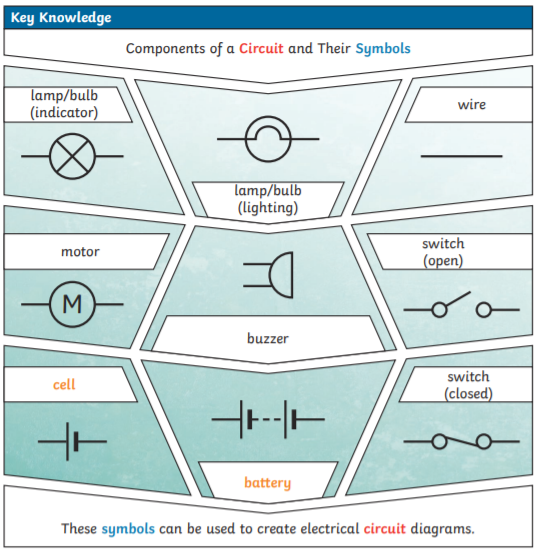 Meadow Vale Primary SchoolMeadow Vale Primary SchoolMeadow Vale Primary SchoolTopic: ElectricitySubject: ScienceYear: 6What should I already know? Construct a simple series electrical circuit, identifying and naming its basic parts, including cells, wires, bulbs, switches and buzzersIdentify whether or not a lamp will light in a simple series circuit, based on whether or not the lamp is part of a complete loop with a batteryRecognise that a switch opens and closes a circuit and associate this with whether or not a lamp lights in a simple series circuitRecognise some common conductors and insulators, and associate metals with being good conductors.Scientific SkillsVocabulary Vocabulary ampsHow electric current is measured.bulbA light bulb in a series circuit is used to determine whether or not electricity is flowingcell/batteryA device that stores energy as a chemical until it is needed.  A cell is a single unit.  A battery is a collection of cells.circuitA path that an electrical current can flow around.currentThe flow of electrons, measured in amps.electronsVery small particles that travel around an electrical circuit.resistanceThe difficulty that the electric current has when flowing around a circuit.series circuitA circuit that has only one route for the current to take. If more bulbs or buzzers are added, the power has to be shared. If just one part of this series circuit breaks, the circuit is broken and the flow of current stops.switchA switch is a device used to interrupt the flow of electrons in a circuit.symbolA visual picture that stands for something else.voltageThe force that makes the electric current move through the wires.  The greater the voltage, the more current will flow.